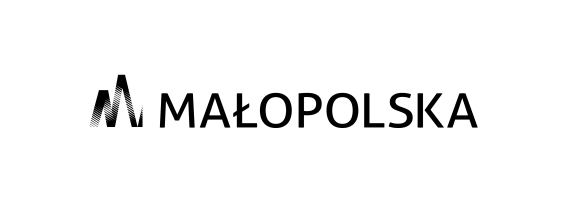 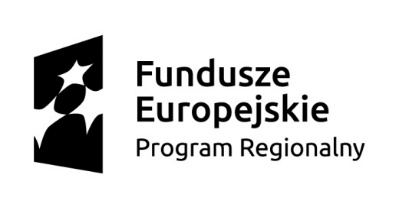 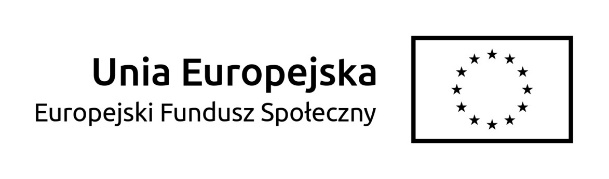 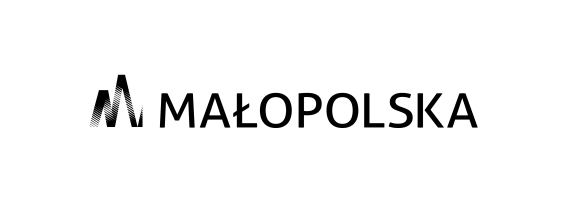 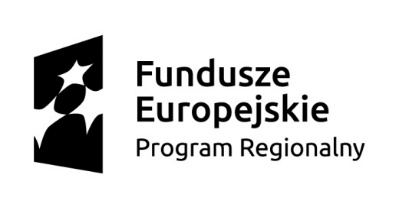 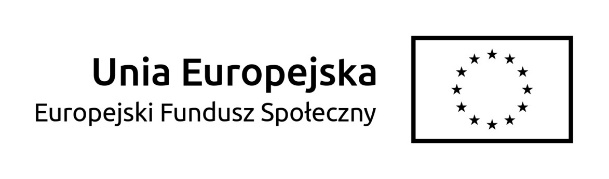 Załącznik nr 2.2Imię i nazwisko Oferenta: .....................................................................Adres do korespondencji: .......................................................................Adres e-mail: ..........................................................................................Telefon: ...................................................................................................………………………………Pieczęć firmowaOFERTA NA CZĘŚĆ II ZAMÓWIENIADORADCA ZAWODOWYINDYWIDUALNE PORADNICTWO ZAWODOWEOdpowiadając na Zapytanie Ofertowe nr 1/2020/TAR dotyczące wyboru Doradcy Zawodowego w ramach Indywidualnego Poradnictwa Zawodowego dla Uczestników Projektu pt. „RAZEM możemy więcej”II, zgodnie z wymogami określonymi w Zapytaniu ofertowym,  oferuję realizację przedmiotu zamówienia:                                                                           za cenę ……… zł (słownie: …………………………..…………) brutto za godzinę zegarową.Łącznie za 560 godzin kwotę ………….. zł (słownie: …………………..…………….) brutto.Oświadczam, że: Zapoznałam/em się z zapytaniem ofertowym i nie wnoszę do jego treści zastrzeżeń.Spełniam warunki udziału w postępowaniu określone w Zapytaniu Ofertowym w zakresie złożonej Oferty.Zamówienie wykonam osobiście. Moje doświadczenie zawodowe na stanowisku Doradcy Zawodowego wynosi …… lat. *Do wykonania zamówienia w zakresie niniejszej oferty kieruję: *                      (można rozwijać w zależności od potrzeb !!!)………………………………………                                                                                                                         imię nazwisko osoby kierowanej…………………………………………………………………………………………Każda z osób kierowanych/osoba kierowana do wykonania Zamówienia posiada doświadczenie zawodowe na stanowisku Doradcy Zawodowego nie mniej niż .................. lat.                                                                                                            Wyrażam zgodę na przetwarzanie moich danych osobowych dla potrzeb niezbędnych do przeprowadzenia postępowania o udzielenie zamówienia.…………………., dnia ………… 2020 roku. 				…………..............................                                                                                                                                     Podpis*NIEPOTREBNE SKREŚLIĆ